Содержание мероприятия:23 июня сотрудники Центральной городской библиотеки начали работу по проекту «Читальный зал под открытым небом».«Читальный зал под открытым небом» расположился в городском сквере. Отдыхающие в городском сквере могли подойти, посмотреть периодику, присесть на лавочку и почитать.   Уникальность и своеобразие проекта «Читальный зал под открытым небом» – в его комплексности,  внутренним содержанием. Вся информация, которая распространялась во время работы читального зала, была посвящена чтению, книгам, библиотекам.  Информационный цикл включал: викторину «Пушкин по прежнему с нами», флаеры – приглашения в Центральную городскую библиотеку; закладки – памятки   с информацией о новинках художественной литературы. Представленные сведения позволили большему числу Лянторцев узнать много интересного о чтении, книгах, библиотеках города.     Основная цель проекта «Читальный зал под открытым небом» – стимулирование общественного интереса к книге и чтению, подчеркивая, содействие повышению грамотности и образованности,  приобщение к чтению детей и молодежи.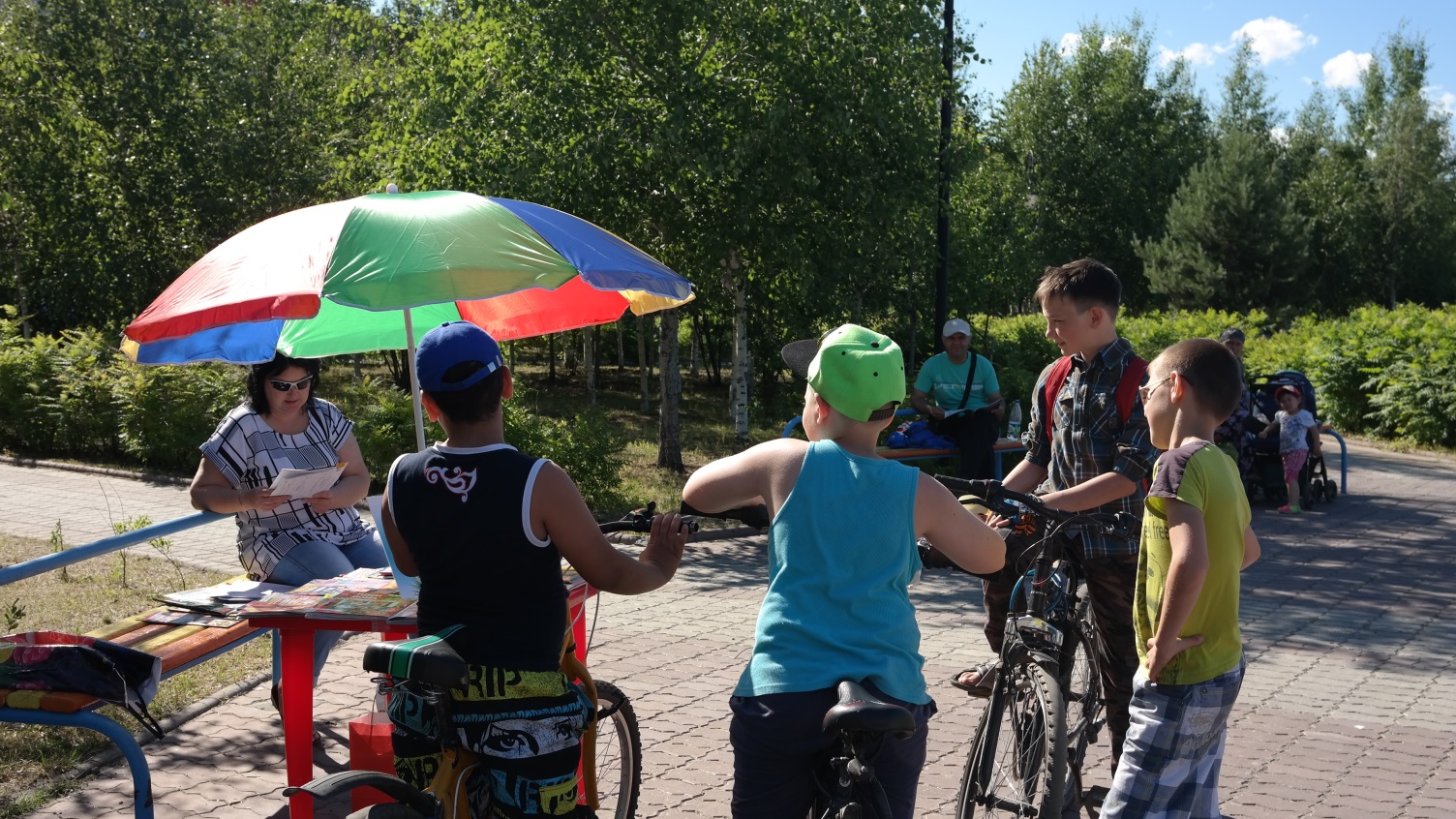 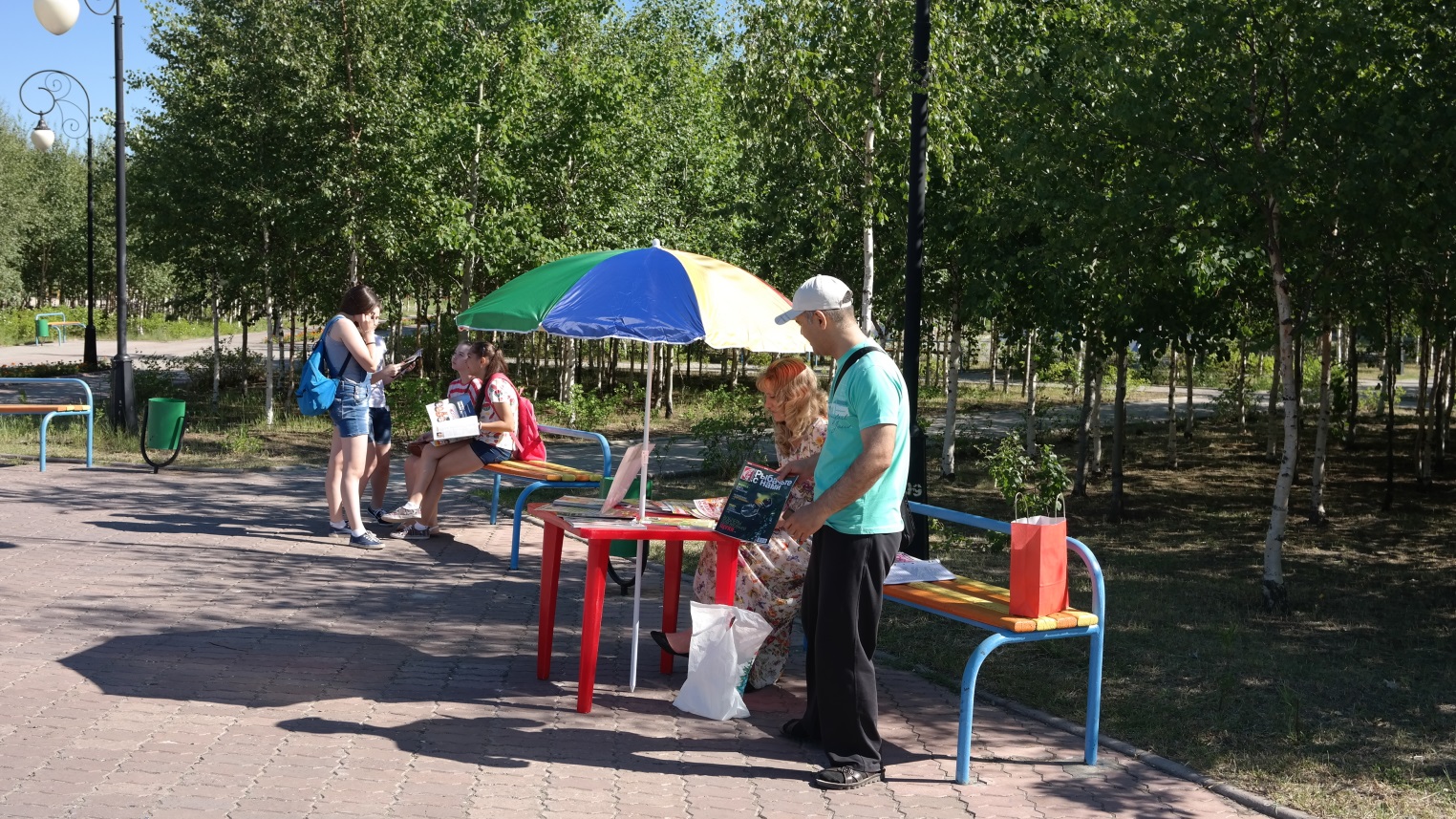 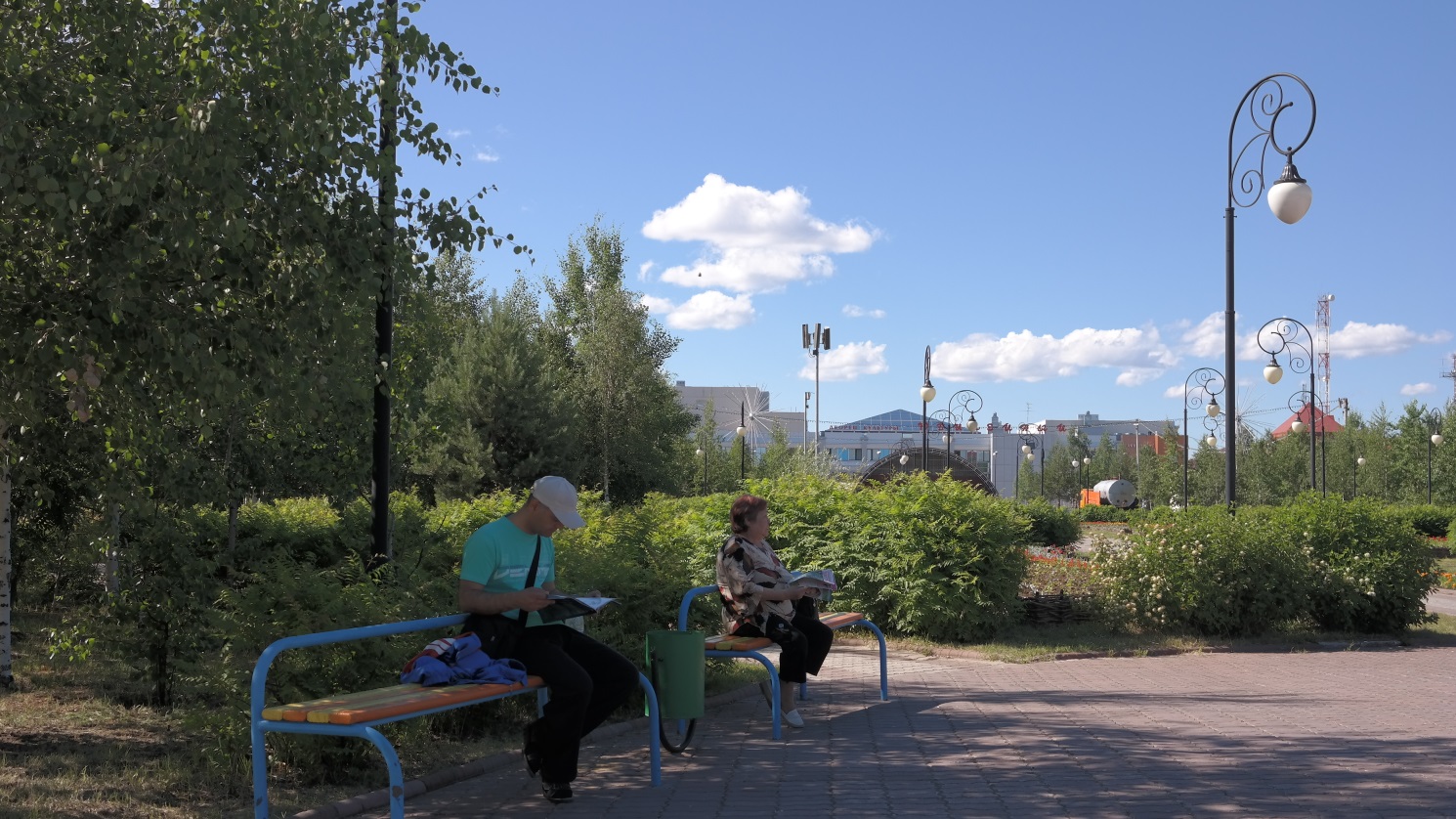 